SISTEMATIKA  PENULISAN  MAKALAH  COVERBerisi JUDUL makalah, pernyataan yang menerangkan maksud penulisan makalah, Nama Kelompok lengkap dengan Ketua dan Nama Anggotanya, Logo Unikom, Institusi Program Studi, Fakultas dan Universitas, diakhiri tahun pembuatan makalah. Contoh Cover terlampir KATA PENGANTARBerisi beberapa paragraf yang mengungkapkan rasa syukur kepada Tuhan YME, Maksud dan Judul Makalah, Penerimaan kritik dan saran serta ucapan terima kasih kepada semua pihak yang telah membantu penyelesaian makalah, diakhiri harapan penulis dan ditutup dengan nama kota koma tanggal, bulan dan tahun.DAFTAR ISIMenguraikan isi setiap lembar dalam makalah. Konsekuensinya setiap lembar harus diberi nomor halaman.BAB   I  PENDAHULUANLatar BelakangMenguraikan mengapa judul tersebut dipilih. Apa daya tariknya? Dan bagaimana aktualitasnya saat ini.Perumusan MasalahMerumuskan masalah yang terkandung dalam judul makalah dengan kalimat pertanyaan. Maksud dan TujuanMenjelaskan apa maksud dan tujuan dari judul makalah yang disusun.BAB  II  PEMBAHASAN	2.1   Telaah PustakaMemaparkan beberapa teori dari ahli/pakar yang terkait dengan judul   makalah. Hendaknya mengikuti aturan pengutipan yang benar, agar terhindar dari perbuatan Plagiasi.	2.2   Hasil Analisa Pada bagian ini berisi hasil pembahasan yang didasarkan pada hasil analisa penulis.BAB III  PENUTUP	Berisi Kesimpulan dan Saran berdasarkan hasil pembahasan di atas.DAFTAR PUSTAKAMenguraikan referensi yang digunakan. Sumber utamanya adalah buku yang relevan dengan mata kuliah dan judul makalah.Contoh: Setijo, Pandji. 2009. Pendidikan Pancasila; Perspektif Sejarah Perjuangan Bangsa. Jakarta:Gramedia.LAMPIRAN-LAMPIRANBerisi foto atau dokumentasi yang menjadi data pendukung dalam makalah bilamana diperlukan.Lay-out:Gunakan Kertas putihFont Size 12, Times New RomanSpasi 1,5Isi makalah min 20 halamanDijilid Plastik Mica, berdasarkan warna kelas masing-masing.Dikumpulkan pada saat UTS !!Kesepakatan Pemilihan Warna Mica Kelas:3IP-1 Metodologi Ilmu Pemerintahan Warna MERAH4IP-1 Analisa Pemerintahan Indonesia Warna HIJAU13KA-1 Pancasila Warna KUNINGIK-3 Kewarganegaraan Warna BIRUBENINGIP-Unjani Sistem Informasi Pemerintahan Kelas A Warna ORANGEIP-Unjani Sistem Informasi Pemerintahan Kelas B Warna BENINGContoh Cover					              Warna Cover sesuai KelasJUDUL MAKALAHM A K A L A H Diajukan untuk memenuhi salah satu tugas Mata Kuliah Pancasila Semester VI pada Program Studi Komputerisasi AkuntansiDosen: Dr. Dewi Kurniasih, S.IP.,M.Si.NAMA MAHASISWA		NIM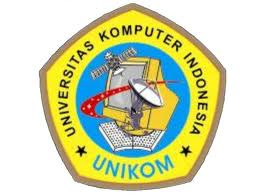 PROGRAM STUDI KOMPUTERISASI AKUNTANSIFAKULTAS TEKNIK DAN ILMU KOMPUTERUNIVERSITAS KOMPUTER INDONESIABANDUNG, 2 0 1 7TEMA  MAKALAH  Evaluasi Kebijakan Pemerintah Yang Tidak Sesuai Dengan Pancasila K Perbedaan, kelebihan dan kekurangan ideologi liberalisme, komunisme dan Pancasila EKO Empati dengan masyarakat yang tidak beruntung dalam bidang ekonomi K Patriotisme dan Nasionalisme KDisintegrasi bangsa KKolusi, Korupsi dan Nepotisme AMEL 